CARLOS FERNANDO JÓSE TORRES DÁVALOS
CARLOS FERNANDO JÓSE TORRES DÁVALOS
CARLOS FERNANDO JÓSE TORRES DÁVALOS
CARLOS FERNANDO JÓSE TORRES DÁVALOS
CARLOS FERNANDO JÓSE TORRES DÁVALOS
EXPERIENCIA LABORAL:
SEAPAL-VallartaCargo o Puesto desempeñado: Jefe de Estudios y Proyectos.HISTORIAL LABORAL:DAR INGENIERIA S.A DE C.V 2009Corporación POK. S.A de C.V 2006FORMACIÓN ACADÉMICA:Licenciatura en Ingeniería Industrial universidad del Valle de Atemajac. 2005-2008EXPERIENCIA LABORAL:
SEAPAL-VallartaCargo o Puesto desempeñado: Jefe de Estudios y Proyectos.HISTORIAL LABORAL:DAR INGENIERIA S.A DE C.V 2009Corporación POK. S.A de C.V 2006FORMACIÓN ACADÉMICA:Licenciatura en Ingeniería Industrial universidad del Valle de Atemajac. 2005-2008Cargo: Jefe de Estudios y Proyectos.Cargo: Jefe de Estudios y Proyectos.EXPERIENCIA LABORAL:
SEAPAL-VallartaCargo o Puesto desempeñado: Jefe de Estudios y Proyectos.HISTORIAL LABORAL:DAR INGENIERIA S.A DE C.V 2009Corporación POK. S.A de C.V 2006FORMACIÓN ACADÉMICA:Licenciatura en Ingeniería Industrial universidad del Valle de Atemajac. 2005-2008EXPERIENCIA LABORAL:
SEAPAL-VallartaCargo o Puesto desempeñado: Jefe de Estudios y Proyectos.HISTORIAL LABORAL:DAR INGENIERIA S.A DE C.V 2009Corporación POK. S.A de C.V 2006FORMACIÓN ACADÉMICA:Licenciatura en Ingeniería Industrial universidad del Valle de Atemajac. 2005-2008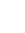 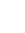 Av. Francisco Villa s/n, esquina Manuel Ávila CamachoPuerto Vallarta  C.P.48330EXPERIENCIA LABORAL:
SEAPAL-VallartaCargo o Puesto desempeñado: Jefe de Estudios y Proyectos.HISTORIAL LABORAL:DAR INGENIERIA S.A DE C.V 2009Corporación POK. S.A de C.V 2006FORMACIÓN ACADÉMICA:Licenciatura en Ingeniería Industrial universidad del Valle de Atemajac. 2005-2008EXPERIENCIA LABORAL:
SEAPAL-VallartaCargo o Puesto desempeñado: Jefe de Estudios y Proyectos.HISTORIAL LABORAL:DAR INGENIERIA S.A DE C.V 2009Corporación POK. S.A de C.V 2006FORMACIÓN ACADÉMICA:Licenciatura en Ingeniería Industrial universidad del Valle de Atemajac. 2005-2008EXPERIENCIA LABORAL:
SEAPAL-VallartaCargo o Puesto desempeñado: Jefe de Estudios y Proyectos.HISTORIAL LABORAL:DAR INGENIERIA S.A DE C.V 2009Corporación POK. S.A de C.V 2006FORMACIÓN ACADÉMICA:Licenciatura en Ingeniería Industrial universidad del Valle de Atemajac. 2005-2008EXPERIENCIA LABORAL:
SEAPAL-VallartaCargo o Puesto desempeñado: Jefe de Estudios y Proyectos.HISTORIAL LABORAL:DAR INGENIERIA S.A DE C.V 2009Corporación POK. S.A de C.V 2006FORMACIÓN ACADÉMICA:Licenciatura en Ingeniería Industrial universidad del Valle de Atemajac. 2005-2008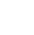 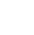 322 2269456 ext.1130 EXPERIENCIA LABORAL:
SEAPAL-VallartaCargo o Puesto desempeñado: Jefe de Estudios y Proyectos.HISTORIAL LABORAL:DAR INGENIERIA S.A DE C.V 2009Corporación POK. S.A de C.V 2006FORMACIÓN ACADÉMICA:Licenciatura en Ingeniería Industrial universidad del Valle de Atemajac. 2005-2008EXPERIENCIA LABORAL:
SEAPAL-VallartaCargo o Puesto desempeñado: Jefe de Estudios y Proyectos.HISTORIAL LABORAL:DAR INGENIERIA S.A DE C.V 2009Corporación POK. S.A de C.V 2006FORMACIÓN ACADÉMICA:Licenciatura en Ingeniería Industrial universidad del Valle de Atemajac. 2005-2008EXPERIENCIA LABORAL:
SEAPAL-VallartaCargo o Puesto desempeñado: Jefe de Estudios y Proyectos.HISTORIAL LABORAL:DAR INGENIERIA S.A DE C.V 2009Corporación POK. S.A de C.V 2006FORMACIÓN ACADÉMICA:Licenciatura en Ingeniería Industrial universidad del Valle de Atemajac. 2005-2008EXPERIENCIA LABORAL:
SEAPAL-VallartaCargo o Puesto desempeñado: Jefe de Estudios y Proyectos.HISTORIAL LABORAL:DAR INGENIERIA S.A DE C.V 2009Corporación POK. S.A de C.V 2006FORMACIÓN ACADÉMICA:Licenciatura en Ingeniería Industrial universidad del Valle de Atemajac. 2005-2008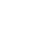 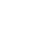 ctorres@seapal.gob.mxEXPERIENCIA LABORAL:
SEAPAL-VallartaCargo o Puesto desempeñado: Jefe de Estudios y Proyectos.HISTORIAL LABORAL:DAR INGENIERIA S.A DE C.V 2009Corporación POK. S.A de C.V 2006FORMACIÓN ACADÉMICA:Licenciatura en Ingeniería Industrial universidad del Valle de Atemajac. 2005-2008EXPERIENCIA LABORAL:
SEAPAL-VallartaCargo o Puesto desempeñado: Jefe de Estudios y Proyectos.HISTORIAL LABORAL:DAR INGENIERIA S.A DE C.V 2009Corporación POK. S.A de C.V 2006FORMACIÓN ACADÉMICA:Licenciatura en Ingeniería Industrial universidad del Valle de Atemajac. 2005-2008EXPERIENCIA LABORAL:
SEAPAL-VallartaCargo o Puesto desempeñado: Jefe de Estudios y Proyectos.HISTORIAL LABORAL:DAR INGENIERIA S.A DE C.V 2009Corporación POK. S.A de C.V 2006FORMACIÓN ACADÉMICA:Licenciatura en Ingeniería Industrial universidad del Valle de Atemajac. 2005-2008EXPERIENCIA LABORAL:
SEAPAL-VallartaCargo o Puesto desempeñado: Jefe de Estudios y Proyectos.HISTORIAL LABORAL:DAR INGENIERIA S.A DE C.V 2009Corporación POK. S.A de C.V 2006FORMACIÓN ACADÉMICA:Licenciatura en Ingeniería Industrial universidad del Valle de Atemajac. 2005-2008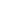 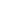 www.seapal.gob.mxEXPERIENCIA LABORAL:
SEAPAL-VallartaCargo o Puesto desempeñado: Jefe de Estudios y Proyectos.HISTORIAL LABORAL:DAR INGENIERIA S.A DE C.V 2009Corporación POK. S.A de C.V 2006FORMACIÓN ACADÉMICA:Licenciatura en Ingeniería Industrial universidad del Valle de Atemajac. 2005-2008EXPERIENCIA LABORAL:
SEAPAL-VallartaCargo o Puesto desempeñado: Jefe de Estudios y Proyectos.HISTORIAL LABORAL:DAR INGENIERIA S.A DE C.V 2009Corporación POK. S.A de C.V 2006FORMACIÓN ACADÉMICA:Licenciatura en Ingeniería Industrial universidad del Valle de Atemajac. 2005-2008EXPERIENCIA LABORAL:
SEAPAL-VallartaCargo o Puesto desempeñado: Jefe de Estudios y Proyectos.HISTORIAL LABORAL:DAR INGENIERIA S.A DE C.V 2009Corporación POK. S.A de C.V 2006FORMACIÓN ACADÉMICA:Licenciatura en Ingeniería Industrial universidad del Valle de Atemajac. 2005-2008EXPERIENCIA LABORAL:
SEAPAL-VallartaCargo o Puesto desempeñado: Jefe de Estudios y Proyectos.HISTORIAL LABORAL:DAR INGENIERIA S.A DE C.V 2009Corporación POK. S.A de C.V 2006FORMACIÓN ACADÉMICA:Licenciatura en Ingeniería Industrial universidad del Valle de Atemajac. 2005-2008